23 сентября в городе Волгоград прошло торжественное открытие заключительного этапа XIV Всероссийского профессионального конкурса «Воспитатель года России».Также состоялся установочный семинар и жеребьёвка конкурсных испытаний «Моя педагогическая находка» и «Педагогическое мероприятие с детьми».24 сентября пройдет конкурсное испытание «Моя педагогическая находка».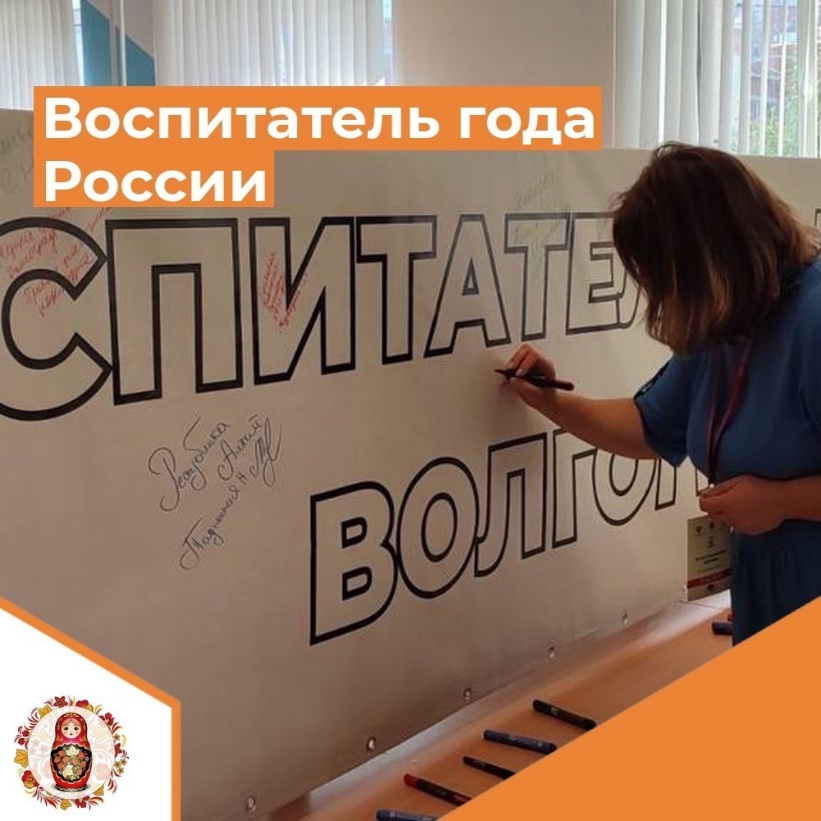 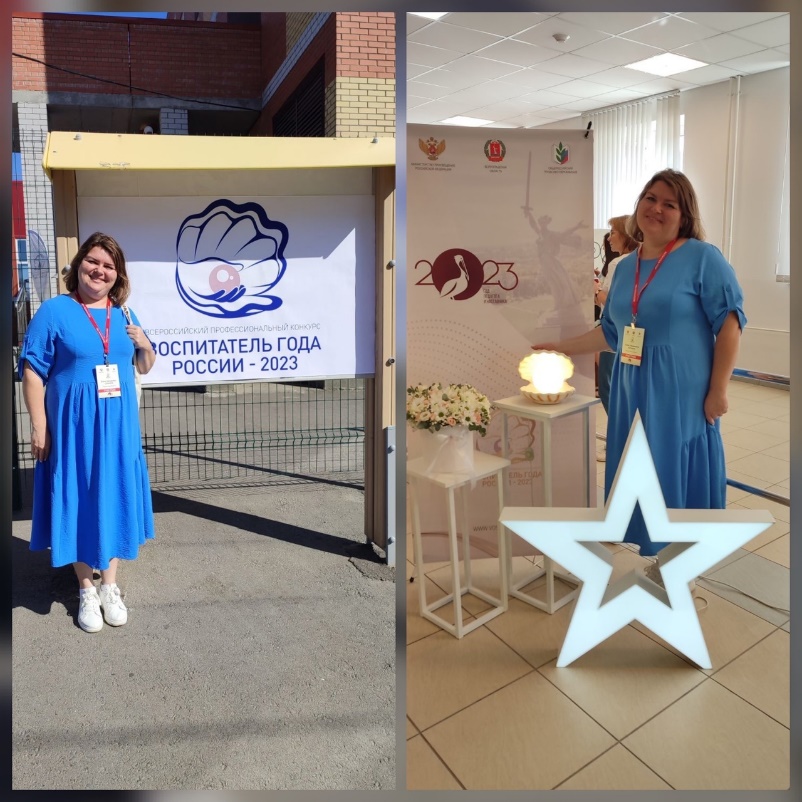 Желаем удачи Елене Тимофеевне!!!